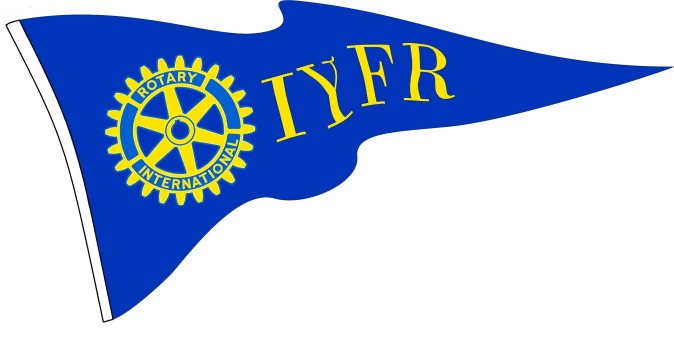 Nomination for the Position of International Rear Commodore Nominations for the position of International Rear Commodore (IRC) must be submitted  in accordance with Section 9 of the following Fellowship's General Rules.9. ELECTION OF INTERNATIONAL OFFICERS 9.1. The IRC shall be elected for a two-year term and shall move up to Vice Commodore and International Commodore unless there are extenuating circumstances. “The Change of Command” and the handing over of the IC’s jewel and burgee shall take place at the AGM, but the new incoming IC will assume command of IYFR on 1 July.9.2. The IPIC (if possible during his term of office as IC) shall ascertain from RI as soon as practicable the date which is the first deadline date (the Deadline Date) for registering for the following year’s RI Convention 9.3. At least 6 months prior to the Deadline Date, the IPIC shall circulate to all RCs and FCs, a request to submit names for nomination for any forthcoming vacancies on the Executive Committee. The incoming IRC should, whenever possible, be elected from the same area as the outgoing IC and at least 5 months prior to the Deadline Date, nomination forms shall be forwarded to those RCs and FCs in the area of the outgoing IC. Should there be no names for nomination from the Area of the outgoing IC, nomination forms should also be sent to RCs and FCs in the other two Areas. 9.4. The prescribed form for use when nominating a candidate for elective office shall include a declaration signed by the candidate certifying that the candidate has read, understands, and agrees to be bound by the provisions of these Rules. All nomination forms shall be returned to the IPIC not later than 4 months prior to the Deadline Date 9.5. Any member proposing a candidate shall submit to the IPIC the consent of the candidate, a resume of his activities in RI and IYFR, together with a recent photograph.9.6. Members shall not campaign, canvass or electioneer for elective position in the IYFR nor allow any such activity on their behalf; nor shall any brochures, literature, letters, or other materials be distributed or circulated by members or on their behalf to any Fleets or members of Fleets, except as may be authorized by the International Bridge. Should candidates become aware of any prohibited activities having been taken on their behalf, they shall immediately express their disapproval to those so engaged, and instruct them to terminate such activity. 9.7. As soon as possible after the receipt of nomination forms but in any event not later than three months prior to the Deadline date, a list of nominations shall be sent to all members of the CPC together with an invitation to them to submit any representations or comments to the IPIC within a period of fourteen days. Thereafter, the IPIC shall submit voting forms by a date no later than 2 months prior to the Deadline Date to the members of the Executive Committee and the four most recently retired members of the CPC who shall together constitute the group of seven persons entitled to vote on the relevant appointment (the Voting Panel). Any representations or comments received from any member of the CPC shall also be sent to the Voting Panel. All votes shall be returned to the IPC by no later than one month prior to the Deadline Date.9.8. The IPC shall notify the result of the voting no later than fourteen days prior to the Deadline Date to all members of the Voting Panel. . In the event of a tie vote, the IC shall have a casting vote. Thereafter, the results of the voting shall be published in the next edition of Rotafloat9.9. RCs and ACs shall serve two year terms, and may be appointed to successive terms. 9.10. When a RC position is vacant, the IC shall review candidates proposed by the Fleets in that Region and appoint a successor after conferring with the AC and FCs of the Region. 9.11. Officers appointed by the IC may be removed by the same IC. The IC, IVC, and IRC may be removed from office by a vote of the majority of the Voting Panel. 9.12. All communications required by this Rule shall be sent by e-mail if possible. In the event that this is not available, air mail shall be used.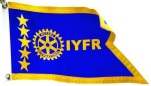 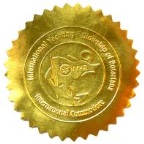                                                                The International Commodore 2013-2015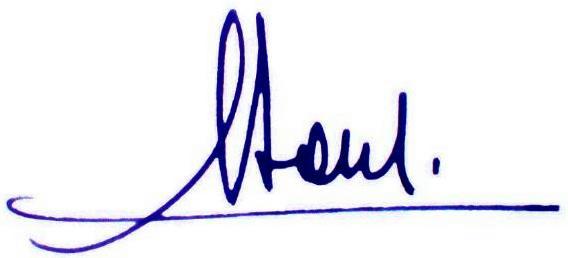                                                                                        Sergio Santi